Nom & prénom du parent : 	+ parent 2 (si nécessaire) : 	Adresse complète : 	Téléphone /Portable : 	Courriel : 			Cette adresse mail sera privilégiée pour les correspondances futures.J’inscris mon/mes enfant(s) au stage « Les Minis Gaumais du Jazz 2019 » :Montant total : …………….. eurosA verser aux Jeunesses Musicales du Luxembourg belgeCompte Belfius n° BE64 0680 7697 2052 - Bic : GKCCBEBB)avec la mention  « Minis Gaumais + nom & prénom du (des) stagiaire(s) »L’inscription sera définitive dès réception du versement.J’ai aussi bien noté les modalités d’organisation du stage :♫  Du lundi 5 au vendredi 9 août 2019 – de 9h00 à 16h00 à Virton – internat de l’ISF(repas chaud à midi inclus dans le tarif)♫  Possibilité de garderie dès 8h30 et jusque 17h30 sur demande le 1er jour.♫  Le samedi 10 août 2019 : répétition + concert (à 15h00) au Gaume Jazz Festival (Rossignol).Accord parental pour la diffusion de photos du stage avec votre enfant :o J’autoriseo Je n’autorise pasJ’ai un autre enfant inscrit au stage des P’tits Gaumais : 	O oui		O nonDate et signature du parent :	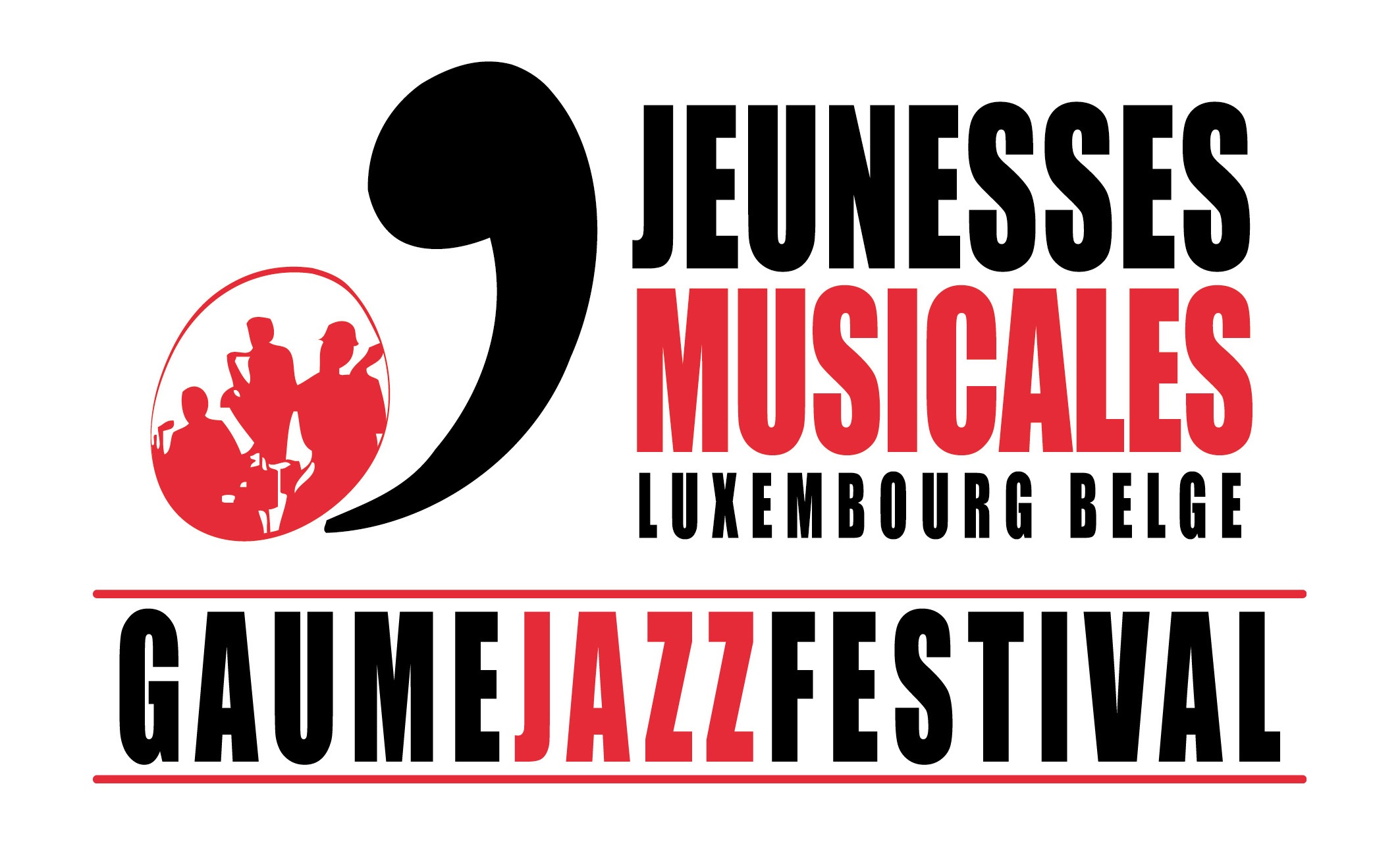 Document à retourner aux : Jeunesses Musicales du Luxembourg belgeRue Camille Joset, 1C6730 Rossignolstage.gaume@jeunessesmusicales.beNOMPrénomDate de naissance1.100 € 2.75 € 3.75 € TOTAL à verser : 